Sfânta Familie a lui Isus, Maria și Iosif Sanctae Familiae Iesu, Mariae et Ioseph
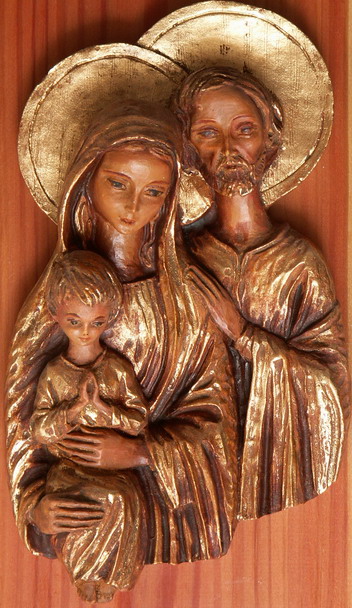 Elaborat: Jan ChlumnskýSărbătoare:  26 decembrie INTRODUCEREFamilia, care este comunitatea iubirii. Casa ei din Nazaret este desemnată ca și școală și ca să conștientizăm mai mult importanța ei și cu respectul care i se cuvine, papa Benedict al XV-lea a introdus în anul 1921 sărbătoarea Sfintei familii pentru întreaga Biserică. Se sărbătorește în prima duminică în octava Nașterii Domnului și dacă se întâmplă să nu mai fie duminică în acel an, se sărbătorește la 30 decembrie. Biserica în timpul sărbătoririi recomandă reînnoirea promisiunilor de căsătorie* și se roagă pentru familii. REFELCȚII PENTRU MEDITAȚIEGIUVAERUL FERICIRII Rețeta  pentru fericirea familiei există, dar așa cum sunt necesare medicamentele care se aleg individual, avându-se în vedere împrejurările de sănătate ale fiecărui individ, tot așa este și în cazul familiilor privind sfaturile, cum ar trebuie să trăiască ca să fie fericită și să ajungă la împlinirea sa și la scopul veșnic. Unii sunt alergici, de exemplu, la sursa de unde vine sfatul sau la ceea ce cuprinde sfatul și acesta este motivul refuzului, opoziției. În legătură cu sărbătoarea de azi, în timpul căreia în majoritatea cazurilor se reînnoiește jurământul căsătoriei și unii se deschid binecuvântării lui Dumnezeu, în timp ce alții se lamentează asupra stării familiei sale – pentru ambii și pentru toți alții există o singură „rețetă.” Cuvintele pot fi înșelătoare și cuvântului „iubire” îi sunt date multe forme și încă și mai multe explicații. Cu toate acestea, Isus cu Mama sa Maria și cu sfântul Iosif doresc să vă convingă că din fiecare situație se poate găsi calea fericirii. Tot ei a trebuit să se hotărască repede și corect pentru rezolvarea unei situații grele. Câteva asemenea situații sunt amintite în evangheliile celor trei cicluri. În primul ciclu (A) Iosif se trezește cu conștiința că în vis îngerul i-a spus să se trezească repede, să ia mama și copilul ei și să fugă cu ei în Egipt, pentru că Herodot îl va căuta pe copil, pentru a-l ucide (conf. Mt 2,13-15.19-23). O altă imagine, care în ordinea cronologică a precedat-o pe prima (B): Maria cu Iosif au venit conform Legii cu copilul la templu pentru a aduce jertfă (doi pui de porumbel) și Simeon, care a luat copilul în brațe, l-a lăudat pe Dumnezeu (compară cu Lc 2,22-40), apoi i-a spus Mariei: „Iată, acesta este pus spre căderea și spre ridicarea multora în Israel și ca semn care va stârni împotriva – ca să se dezvăluie gândurile din multe inimi – iar ție o sabie îți va străpunge sufletul”- Care ar fi, oare, reacția noastră la o asemenea proorocire.  La soții Iosif și Maria a existat întotdeauna disponibilitatea și grija să se supună conducerii lui Dumnezeu și nu i-a părăsit convingerea despre bunele intenții ale lui Dumnezeu. A treia imagine (C): Familia deja trăiește în liniște și cu bucurie se supune cerințelor lui Dumnezeu ca să călătorească cu fiul lor de 12 ani de sărbători la Ierusalim. Chiar dacă nu a făcut nimic rău, acest Fiu al lui Dumnezeu, conștient, s-a pierdut de ei și timp de trei zile l-au căutat cu durere în suflet. (compară cu Lc 2,41-51) – Cum ne-am comporta noi, oare,  într-o situație asemănătoare? … Era obiceiul că mama mergea cu femeile, Iosif cu bărbații. Copilul  putea să fie cu Iosif printre copii. Cine trebuia să știe mai bine unde este copilul…? Nu ne-ar conduce la învinuirea tuturor, inclusiv a lui Dumnezeu? – Aici vedem importanța unei poziții smerite, puterea păcii și a binecuvântării, când evenimentul se termină cu cuvintele: „Apoi a coborât cu ei, a venit la Nazaret și era supus lor. Iar mama lui păstra toate acestea în inima ei. Isus creștea în înțelepciune, statură și har, înaintea lui Dumnezeu și a oamenilor. În afara celor menționate putem să ne amintim reacția sf. Iosif, când a constat că Maria a lui așteaptă un copil, care nu poate fi al lui. De asemenea, ne putem aminti și de  „FIAT” (să fie) al Mariei, timp în care nu s-a gândit la posibilele probleme cu Iosif, nici la practica de atunci da fi ucisă cu pietre. Nu a avut nici o observație când a rostit „Fiat” (să fie) cu care primea în viață toate celelalte. – Aici nu este vorba de un îndrumar al stagnării, ci de a arăta dragostea și încrederea. Maria a demonstrat să fie foarte activă, atentă – de exemplu, vizita la verișoara ei Elisabeta. Niciodată nu a întrerupt unirea sa cu Dumnezeu – aceasta poate fi o bază de plecare și pentru efortul nostru. Să ne întoarcem la întrebarea cum să trăim în familia de azi, când… începem să nu ne înțelegem? Sau ne întoarcem până la bazele căsătoriei noastre, la faptul ce trebuia să rămână evident, că „iubirea ne va fi sprijin.” Nu are importanță să ne reproșăm cine s-a făcut vinovat față de iubire. Cu toții suntem păcătoși, „Dacă spunem că nu avem păcat, ne înșelăm pe noi înșine, iar adevărul nu este în noi.”Este suficient să ne reamintim proprietățile iubirii. Este plăcut să auzi de la alții cuvântul „te iubesc,” numai că dragostea cere sacrificiu și este de durată. Mamele cu siguranță vor aprecia, mai ales când sunt foarte obosite, dacă soțul se trezește noaptea și merge la copilul care plânge sau dacă spală vasele sau ceva asemănător cu cuvintele „odihnește-te, le fac eu pe acestea.” Soția, și ea, cu dragoste suportă, când activitatea soțului este alta decât cea pe care și-ar fi închipuit-o în acel moment. În promisiunea de căsătorie este expresă perioada promisiunii: „până ce moarta ne va despărții,” și aceasta este perseverența, timp în care nu există nici un dacă … Ci doar stabil cuplul și întreaga familie. Să ne străduim a înțelege nevoile celuilalt, fără a le avea în vedere pe ale noastre. La accesarea căsătoriei, cuplul, în mod obișnuit, trebuie să învețe să primească calitățile, atributele, caracterul celuilalt și, în lucrurile unde nu se înțeleg, este de dorit ca fiecare să cedeze 50% și înțelegerea este gata. Problema însă nu se rezolvă atâta timp cât unuia dintre parteneri nu i se pare normal să cedeze, nu vrea sau nu are putere pentru aceasta și celălalt nu vrea să meargă peste cei 50%, pentru că se gândește la el. Apostolul Pavel subliniază: „Iubirea este îndelung răbdătoare, iubirea este binevoitoare, nu este invidioasă, iubirea nu se laudă, nu se mândrește. Ea nu se poartă necuviincios, nu caută ale sale, nu se mânie, nu ține cont de răul primit. Nu se bucură de nedreptate, ci se bucură de adevăr. Toate le suportă, toate le crede, toate le speră, toate le îndură. Iubirea nu încetează niciodată.” Să avem în vedere faptul ca imaginea acestei iubiri să nu dispară din viața noastră. Sacramentul este pentru ca să trăim din el (mai mult pe paginile http://sancti.catholica.cz/svatosti-07.pdf pag 83-85). Nu trebuie să-l uităm pe Isus, care face parte din legătura sacramentală și să-i deschidem ușile inimii la maximum. El vine și schimbă locurile unde este realmente primit. Este de cuviință și drept să vedem în el cel mai mare dar al Tatălui, plin de Duhul Sfânt, pe care mâna Tatălui plină de iubire vrea să-l introducă în fiecare inimă prin desăvârșita Mamă iubitoare și Mijlocitoare, Fecioara Maria (comemorare la 1 ianuarie și 8 mai). Căsătoria sacramentală să o comparăm cu un giuvaer, care, chiar dacă va cădea în noroi, îl vom ridica cu bunăvoință, îl vom curăța și îl vom lustrui. HOTĂRÂRE, RUGĂCIUNE Aici hotărârea se va îndrepta spre rugăciune. Mereu avem în familiile noastre pentru ce să mulțumim, pentru ce să ne rugăm și motiv să nu uităm de slavă. Întărește-ne, Dumnezeule, ca în viața de fiecare zi să urmăm exemplul sfintei familii și casa noastră pământească să o umplem cu comuniunea iubirii, pentru ca în casa cerească să ajungem la veșnica recompensă a bucuriei. Prin Fiul Tău Isus Cristos, Domnul nostru, căci el împreună cu Tine, în unire cu Duhul Sfânt, viețuiește și domnește în toți vecii vecilor. Amin.(rugăciunea de încheiere din breviarNOTĂ:*Promisiunea căsătoriei apare în paginile de mai sus și mai multă atenție i se acordă în publicația „Bůh je láska” (Dumnezeu este iubire) de același autor în capitolul CĂSĂTORIA CA ȘI SACRAMENT pe http://sancti.catholica.cz/BJL-01.pdf  În timpul sfintei liturghii a sărbătorii de astăzi reînnoirea promisiunii de căsătorie poate să fie efectuată doar la îndemnul preotului după „Mărturisirea de credință”. Preotul readuce aminte și întreabă: Ați promis că vă veți păstra iubirea reciprocă, respectul și fidelitatea. Sunteți în continuare conștienți de obligația aceasta? – Soții răspund „Da”. Ați promis că nu vă veți părăsi niciodată și că împreună veți duce și binele și răul până la moarte. Sunteți pregătiți și mai departe să vă ajutați unul pe altul? – (soții răspund) „Da.” Ați promis că îi veți învăța pe copiii voștri să-l iubească pe Cristos. Vreți să le arătați cu întreaga voastră viață calea, care duce la el? – (soții răspund) „Da”. Cu acordul autorului, din paginile www.catholica.cz a tradus și pregătit pentru tipar, Iosif Fickl 